Уважаемые дамы и господа!Предлагаем поставку монтажных шкафов различного направления  по выгодным ценам завода изготовителя :-  Щиты осветительные- Учетно-распределительные- Щиты квартирные- С монтажной панелью- Распаячные коробки- Щиты этажные- Ящики под газовые счетчикиВся продукция иметься на складе производителя. Доставка до транспортной компании бесплатно. Щиты этажныеЩиты квартирныеУчетно-распределительные шкафыПрименяются в осветительных и силовых установках производственных, общественных,административных и др. зданий для сборки щитков распределения и учета электрической энергии при напряжении 380/220 В частотой 50-60 ГЦ с использованием одно-, трехфазных счетчиков прямого включения и модульной аппаратуры защиты от токов перегрузки и короткого замыкания. 
Корпуса распределительных щитов имеют DIN-рейки для установки соответствующего типу корпуса количества модульной аппаратуры, конструктивные элементы для крепления шин N и PE, запирающуюся на ключ дверцу и оперативную панель, обеспечивающую защиту персонала от поражения электрическим током, даже при открытой дверце, а так же элементы для опломбирования узла учета, исключающие несанкционированный доступ к приборам. Расшифровка аббревиатуры: ЩРУ-1В-6 м/п инд 

Щ - щит 
Р - распределительный 
У - учетный 
1 - однофазный счетчик 
6…24 - максимальное количество модулей 
Инд - под индукционный счетчик 
Эл - под электронный счетчик Все оборудование российского производства. Если Вас заинтересовало  оборудование будем рады взаимовыгодному сотрудничеству , ответим на все имеющиеся вопросы..С уважением.Генеральный директор                                                               Основин А.А.ИНН/КПП: 7802301277/780201001БАНК: ОАО «Банк Санкт-Петербург»г. Санкт-ПетербургР/с: 40702810127000003579БИК: 044030790К/с: 30101810900000000790Генеральному ДиректоруТехническому ДиректоруГлавному инженеруГлавному технологуИсх. № 158ИзображениеНаименованиеРазмерКомплектацияКол-во штук в уп-кеМЕТАЛЛИЧЕСКИЕМЕТАЛЛИЧЕСКИЕМЕТАЛЛИЧЕСКИЕМЕТАЛЛИЧЕСКИЕМЕТАЛЛИЧЕСКИЕ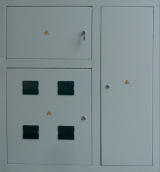 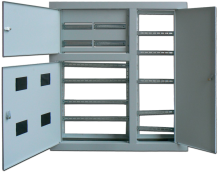 ЩЭ 3 кв1000*950*137штЩЭ 4 кв1000*950*137штИзображениеНаименованиеРазмерКомплектацияКол-во штук в уп-кеПЛАСТИКОВЫЕ (IP 31)ПЛАСТИКОВЫЕ (IP 31)ПЛАСТИКОВЫЕ (IP 31)ПЛАСТИКОВЫЕ (IP 31)ПЛАСТИКОВЫЕ (IP 31)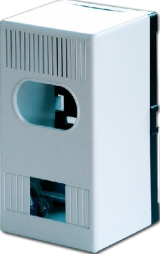 ЩК-3-7 
авт инд255*145*120Din-рейка, шина нулевая, 
 комплект для монтажа.10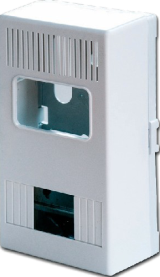 ЩК-2-7 
авт эл260*150*90Din-рейка, шина нулевая, 
 комплект для монтажа.10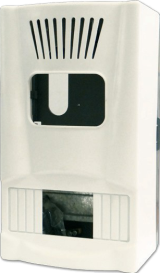 ЩК 2-7 
авт эл модиф261*158*100Din-рейка, шина нулевая, 
 комплект для монтажа.10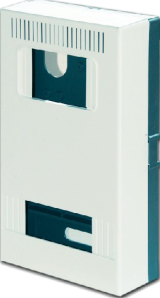 ЩК-6-10 
авт эл340*200*80Din-рейка, шина нулевая, 
 комплект для монтажа.10ИзображениеНаименованиеРазмерКомплектацияКол-во штук в уп-кеПЛАСТИКОВЫЕ (IP 31) СЕРИЯ "ЭКОНОМ"ПЛАСТИКОВЫЕ (IP 31) СЕРИЯ "ЭКОНОМ"ПЛАСТИКОВЫЕ (IP 31) СЕРИЯ "ЭКОНОМ"ПЛАСТИКОВЫЕ (IP 31) СЕРИЯ "ЭКОНОМ"ПЛАСТИКОВЫЕ (IP 31) СЕРИЯ "ЭКОНОМ"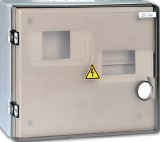 ЩРУ-1Н-6эл защелка240*305*104комплект для монтажа, знаки электробезопасности8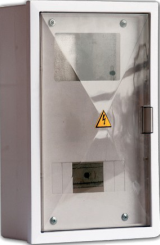 ЩРУ-1Н-7 эл350*225*85Din-рейка, комплект для монтажа,  знаки электробезопасности12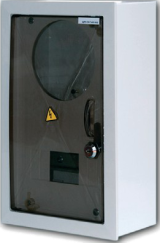 ЩРУ-1Н-7 инд350*225*130Din-рейка, комплект для монтажа,  знаки электробезопасности9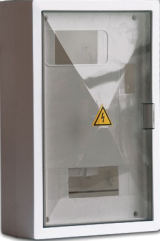 ЩРУ-1Н-2 ввода-9 эл234*352*113Din-рейка, комплект для монтажа,  знаки электробезопасности8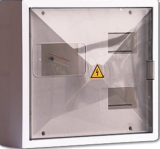 ЩРУ-1Н-12 эл300*340*113комплект для монтажа, знаки электробезопасности6ПЛАСТИКОВЫЕ (IP 31) СЕРИЯ "ЕВРО"ПЛАСТИКОВЫЕ (IP 31) СЕРИЯ "ЕВРО"ПЛАСТИКОВЫЕ (IP 31) СЕРИЯ "ЕВРО"ПЛАСТИКОВЫЕ (IP 31) СЕРИЯ "ЕВРО"ПЛАСТИКОВЫЕ (IP 31) СЕРИЯ "ЕВРО"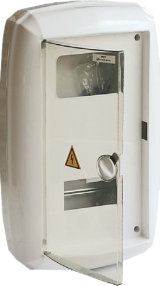 ЩРУ-1Н-9 эл

410*261*121Din-рейка, шина нулевая, пломбиратор под ввод.автомат, сальники ввода-вывода, комплект для монтажа, знаки электробезопасности

9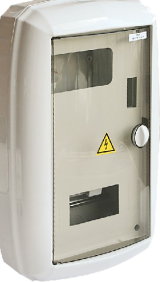 ЩРУ-1Н-11 эл

410*261*121Din-рейка, шина нулевая, пломбиратор под ввод.автомат, сальники ввода-вывода, комплект для монтажа, знаки электробезопасности

9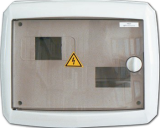 ЩРУ-1Н-6 эл

290*348*123Din-рейка, шина нулевая, пломбиратор под ввод.автомат, сальники ввода-вывода, комплект для монтажа, знаки электробезопасности

7ПЛАСТИКОВЫЕ (IP 54)ПЛАСТИКОВЫЕ (IP 54)ПЛАСТИКОВЫЕ (IP 54)ПЛАСТИКОВЫЕ (IP 54)ПЛАСТИКОВЫЕ (IP 54)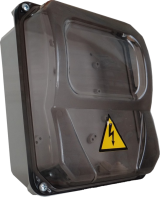 

ЩУ-1Н-пл 

226*197*106комплект для монтажа,сальники ввода-вывода, знаки электробезопасности

4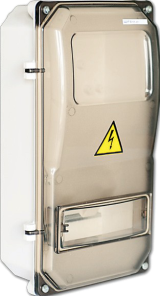 ЩУР 8 пл. эл366*200*118Din-рейка, шина нулевая, пломбиратор под ввод.автомат, комплект для монтажа, знаки электробезопасности4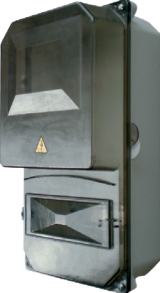 ЩУР-8 пл366*200*140Din-рейка, шина нулевая, пломбиратор под ввод.автомат, комплект для монтажа, знаки электробезопасности4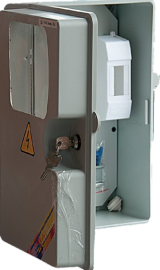 ЩУ-1Н-9+2 вв авт окно360*225*155Din-рейка, оцинкованная монтажная панель, замок, пломбиратор под ввод.автомат,  комплект для монтажа, знаки электробезопасностишт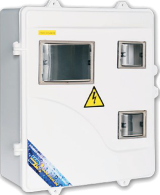 ЩУ-1/3-6 пл. эл370*325*105Din-рейка, оцинкованная монтажная панель, замок, шина нулевая, пломбиратор под ввод. автомат, комплект для монтажа, знаки электробезопасностишт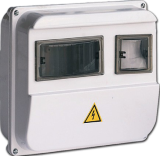 ЩУР-1-3224*270*110Din-рейка, шина нулевая, пломбиратор под ввод.автомат, комплект для монтажа, знаки электробезопасности10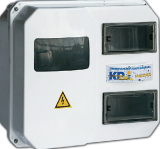 ЩУР-12 эл272*332*109Din-рейка, шина нулевая, пломбиратор под ввод.автомат, комплект для монтажа, знаки электробезопасности8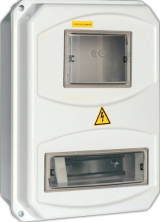 ЩУР-1/3-10 эл344*270*110Din-рейка, шина нулевая, пломбиратор под ввод.автомат, комплект для монтажа, знаки электробезопасности8МЕТАЛЛИЧЕСКИЕ (IP 54-самоклеющийся уплотнитель)МЕТАЛЛИЧЕСКИЕ (IP 54-самоклеющийся уплотнитель)МЕТАЛЛИЧЕСКИЕ (IP 54-самоклеющийся уплотнитель)МЕТАЛЛИЧЕСКИЕ (IP 54-самоклеющийся уплотнитель)МЕТАЛЛИЧЕСКИЕ (IP 54-самоклеющийся уплотнитель)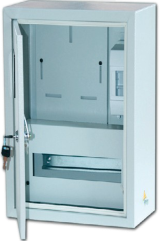 ЩУ-1Н-10 эл390*280*120оцинкованная монтажная панель, Din-рейка, замок, пломбиратор под вводной автомат,  сальники ввода-вывода,  знаки электробезопасностишт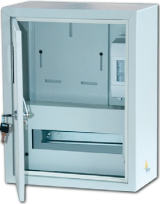 ЩУ-1Н-12 унив400*315*160оцинкованная монтажная панель, Din-рейка, замок, пломбиратор под вводной автомат,  сальники ввода-вывода, знаки электробезопасностишт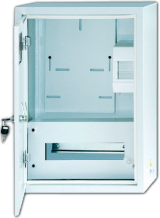 ЩУ-3Н-12480*350*160оцинкованная монтажная панель, Din-рейка, замок, пломбиратор под вводной автомат,  сальники ввода-вывода, знаки электробезопасностишт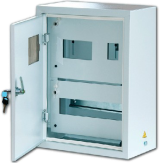 ЩУПл-1Н-12400*315*160оцинкованная монтажная панель, фальш-панель, Din-рейка, замок, сальники ввода-вывода,  знаки электробезопасностишт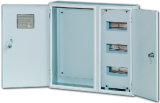 ЩУРН-1/3-18450*460*140оцинкованная монтажная панель, Din-рейка, замок, сальники ввода-вывода,  знаки электробезопасностишт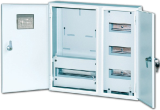 ЩУРН-1/3-30450*460*140оцинкованная монтажная панель, Din-рейка, замок, сальники ввода-вывода,  знаки электробезопасностиштМЕТАЛЛИЧЕСКИЕ (IP 55-наливной уплотнитель)МЕТАЛЛИЧЕСКИЕ (IP 55-наливной уплотнитель)МЕТАЛЛИЧЕСКИЕ (IP 55-наливной уплотнитель)МЕТАЛЛИЧЕСКИЕ (IP 55-наливной уплотнитель)МЕТАЛЛИЧЕСКИЕ (IP 55-наливной уплотнитель)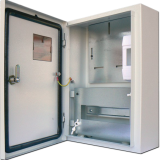 ЩУ-1Н-10 эл390*280*125оцинкованная монтажная панель, Din-рейка, замок, пломбиратор под вводной автомат,  сальники ввода-вывода, знаки электробезопасностишт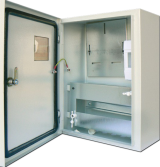 ЩУ-1Н-12 унив400*315*165оцинкованная монтажная панель, Din-рейка, замок, пломбиратор под вводной автомат,  сальники ввода-вывода, знаки электробезопасностишт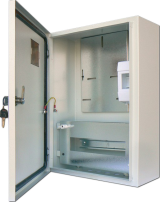 ЩУ-3Н-12480*350*165оцинкованная монтажная панель, Din-рейка, замок, пломбиратор под вводной автомат,  сальники ввода-вывода, знаки электробезопасностишт